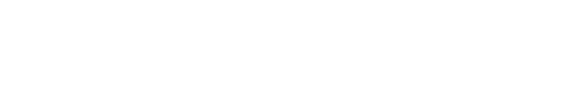 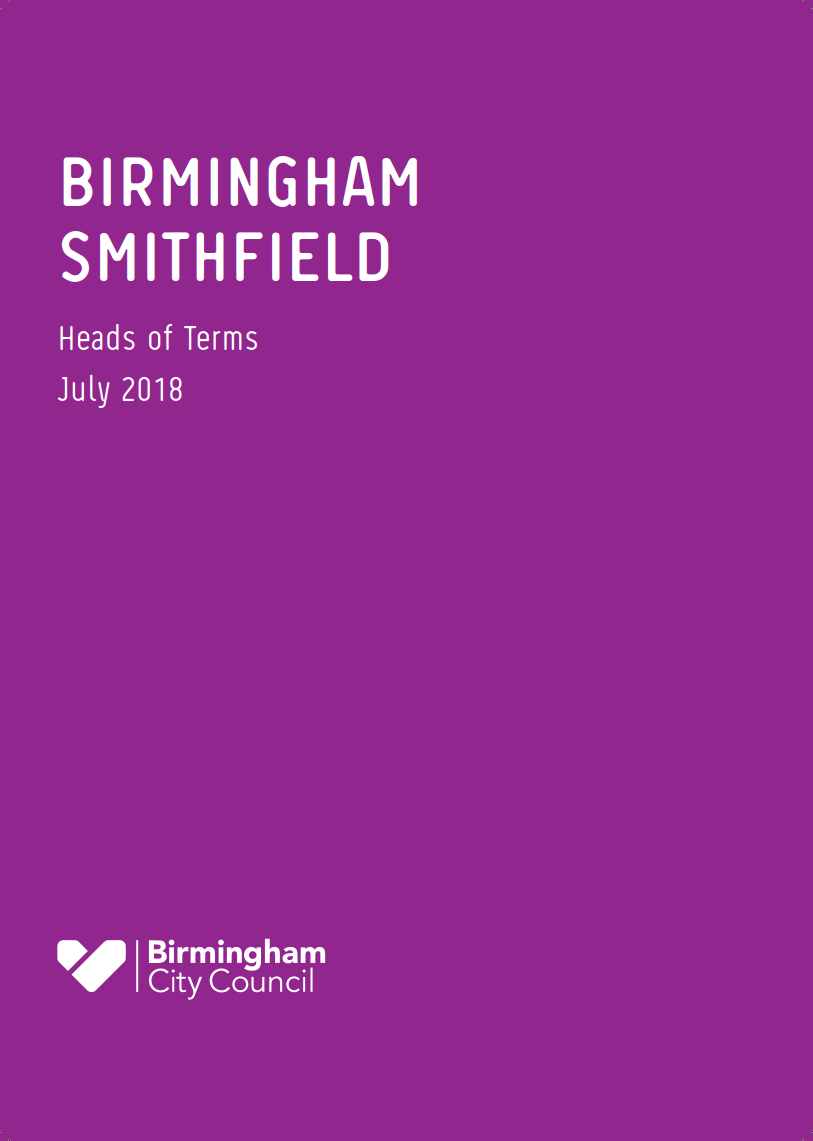 Birmingham Smithfield - Competition Entry FormBirmingham Smithfield - Competition Entry FormName of SchoolSchool Contact Name, Email Address & Contact NumberTeam NamePlease list all students in your TeamType of School (please tick)Primary ❏           Secondary ❏Parental ConsentAll team members will need to confirm if they have parental consent to be photographed or filmed through the whole process of the     competition and that any images or films can be used in the public         domain, please tick below:I confirm that the following students have consent:  ❏    I confirm that the following students do not have consent:  ❏Describe your idea using a maximum of 1,000 words below.Describe your idea using a maximum of 1,000 words below.Please tell us as much as you can about your design for the new Market, including: •	The connection it has with the vision of Birmingham Smithfield•	Relationship with the historic nature of the site •	What makes your design unique and innovative •	How will the design use technology to benefit the customers of the market •	Its environmental benefits and any other special features that will make it stand outPlease tell us as much as you can about your design for the new Market, including: •	The connection it has with the vision of Birmingham Smithfield•	Relationship with the historic nature of the site •	What makes your design unique and innovative •	How will the design use technology to benefit the customers of the market •	Its environmental benefits and any other special features that will make it stand outREMEMEBER: We want to understand your ideas for the design of the new market and why it is unique to Birmingham. Please attach images, you can select up to 3 drawings. If you have a model or collage to submit, please deliver this to the Lendlease office The Colmore Building, Mezzanine Floor,20 Colmore Circus Queensway, Birmingham, B4 6AT marked for the attention of ‘Rita Patel-Miller’ with your entry by the deadline of 5pm on Friday 8th November 2019REMEMEBER: We want to understand your ideas for the design of the new market and why it is unique to Birmingham. Please attach images, you can select up to 3 drawings. If you have a model or collage to submit, please deliver this to the Lendlease office The Colmore Building, Mezzanine Floor,20 Colmore Circus Queensway, Birmingham, B4 6AT marked for the attention of ‘Rita Patel-Miller’ with your entry by the deadline of 5pm on Friday 8th November 2019